世田谷区立砧南中学校所在地：東京都世田谷区鎌田３－１３－２０電話：03-3417-6791、6792電車最寄駅：東急田園都市線　二子玉川駅、　小田急線　成城学園前駅バス：成城学園前駅から　二子玉川駅行き　　　二子玉川駅から　　成城学園前駅行き、宇奈根循環下車停留所：砧南中学校前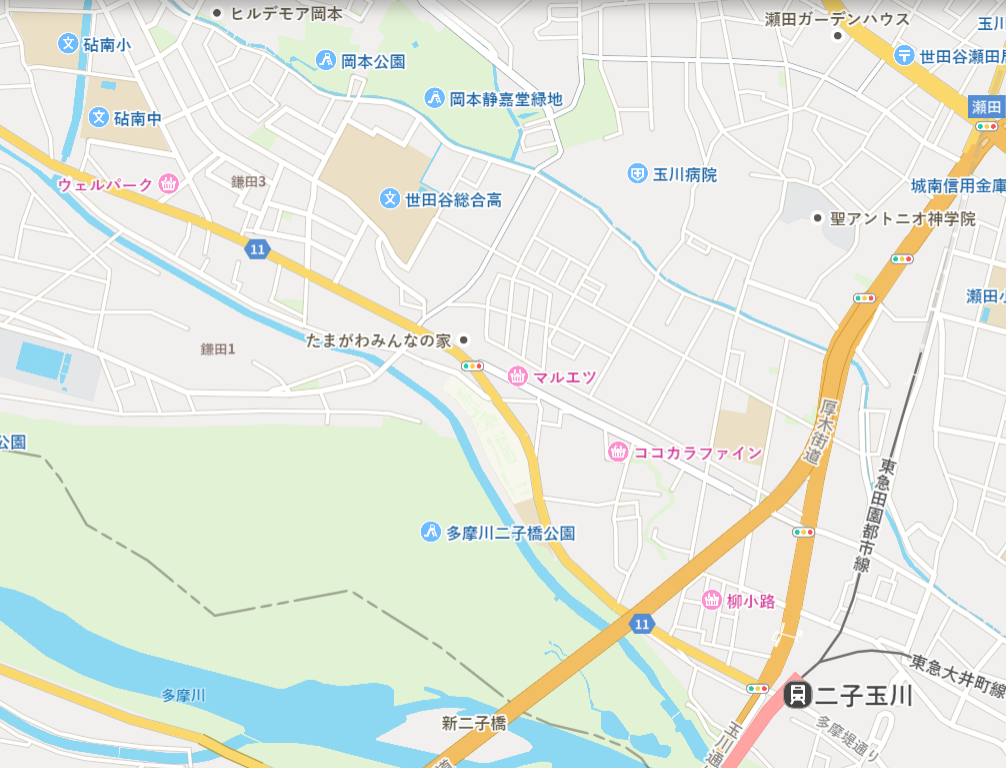 